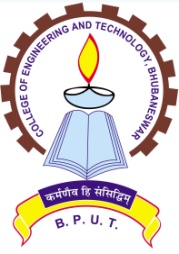 College of Engineering & Technology(A constituent & autonomous college of Biju Patnaik University of Technology,Odisha)Techno Campus, Ghatikia, Bhubaneswar -751029____________________________________________________________________________________        Ref No:   222 /WBH                                                                       Date: 25-07-2019NOTICEAttention:  All the 3rd  Year& 4th Year B Tech/B Plan  and 3rd Year to 5th Year B Archnon-boardersboys students of CET This is for the information of all the 3rd  Year& 4th Year B Tech/B Plan  and 3rd Year to 5thYear B Arch non-boarders boys students of CET that some seats are available in the Boys Hostels RHR and APJAKHR for allotment to aforementionedstudents.  Applications are invited from  the interested 3rd  Year& 4th Year B Tech/B Plan  and 3rd Year to  5th Year B Arch non-boarder boys students of CET for consideration of allotment in RHR  and APJAKHR strictly as per  CGPA merit upto latest declared semester result and based on availability of seats. Applications in the prescribed format should be submitted to the office of the Warden duly forwarded by the concerned HODs  on or before 5.00 P.M of  Dt. 05-08-2019. The self certifiedxerox copy of mark sheet/grade sheet of latestdeclared semester result must be attached with the application. Sd/-Warden  Boys’ HostelCET, BhubaneswarMemo No   223/WBH              Dated  25-07-2019Copy to Superintendent, RHR for information and necessary actionSd/-Warden  Boys’ HostelCET, BhubaneswarTop of Form